개인정보 수집·이용·제3자 제공 동의서(유학생용)경인여자대학교 글로벌인재원에서는 외국인전형 입학원서 접수 및 전형을 위해 귀하의 개인정보를 아래와 같이 수집·이용및 제3자 제공을 하고자 합니다. 다음의 사항에 대해 충분히 읽어보신 후, 동의 여부를 체크, 서명하여 주시기 바랍니다.▶ 개인정보 수집 및 이용 동의 [“필수”]※ 귀하께서는 개인정보 제공 및 활용에 거부할 권리가 있습니다.○ 거부에 따른 불이익 : 위 제공사항은 외국인 입학전형에 필수적인 항목이므로 거부 시 입학원서 접수에 제한됨.□ 동의함	 □ 동의하지 않음 성 명 : 	(인 또는 서명)▶ 개인정보 수집 및 이용 동의(고유식별정보) [“필수”]※ 귀하께서는 개인정보 제공 및 활용에 거부할 권리가 있습니다.○ 거부에 따른 불이익 : 위 제공사항은 외국인 입학전형에 필수적인 항목이므로 거부 시 입학원서 접수에 제한됨.□ 동의함	 □ 동의하지 않음 성 명 : 	(인 또는 서명)▶ 개인정보의 제3자 제공 동의 [“필수”] ※ 귀하께서는 개인정보 제공 및 활용에 거부할 권리가 있습니다.○ 거부에 따른 불이익 : 위 제공사항은 외국인 입학전형에 필수적인 항목이므로 거부 시 입학원서 접수에 제한됨.□ 동의함	 □ 동의하지 않음 성 명 : 	(인 또는 서명)본인은 본 “개인정보의 수집·이용 및 제3자 제공 동의서” 내용을 읽고 명확히 이해하였으며, 이에 동의합니다.20 . .성 명 : 				(인 또는 서명) 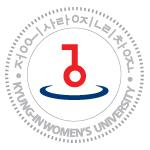 경인여자대학교 2021학년도 후기 외국인특별전형 입학지원서Application for Admissions / 入学申请书경인여자대학교 2021학년도 후기 외국인특별전형 입학지원서Application for Admissions / 入学申请书경인여자대학교 2021학년도 후기 외국인특별전형 입학지원서Application for Admissions / 入学申请书경인여자대학교 2021학년도 후기 외국인특별전형 입학지원서Application for Admissions / 入学申请书경인여자대학교 2021학년도 후기 외국인특별전형 입학지원서Application for Admissions / 入学申请书경인여자대학교 2021학년도 후기 외국인특별전형 입학지원서Application for Admissions / 入学申请书경인여자대학교 2021학년도 후기 외국인특별전형 입학지원서Application for Admissions / 入学申请书경인여자대학교 2021학년도 후기 외국인특별전형 입학지원서Application for Admissions / 入学申请书경인여자대학교 2021학년도 후기 외국인특별전형 입학지원서Application for Admissions / 入学申请书사진(Photo,照片,写真)(3.5cm*4.5cm)지원자 Personal Information / 申请人 / 志願者지원자 Personal Information / 申请人 / 志願者지원자 Personal Information / 申请人 / 志願者지원자 Personal Information / 申请人 / 志願者지원자 Personal Information / 申请人 / 志願者지원자 Personal Information / 申请人 / 志願者지원자 Personal Information / 申请人 / 志願者지원자 Personal Information / 申请人 / 志願者지원자 Personal Information / 申请人 / 志願者지원자 Personal Information / 申请人 / 志願者사진(Photo,照片,写真)(3.5cm*4.5cm)성명(한글)성명(한글)Korean Name / 姓名（韩文） Korean Name / 姓名（韩文） Korean Name / 姓名（韩文） Korean Name / 姓名（韩文） Korean Name / 姓名（韩文） Korean Name / 姓名（韩文） Korean Name / 姓名（韩文） Korean Name / 姓名（韩文） 사진(Photo,照片,写真)(3.5cm*4.5cm)성명(영문)성명(영문)English Name / 姓名（英文） English Name / 姓名（英文） English Name / 姓名（英文） English Name / 姓名（英文） English Name / 姓名（英文） English Name / 姓名（英文） English Name / 姓名（英文） English Name / 姓名（英文） 사진(Photo,照片,写真)(3.5cm*4.5cm)국적국적Nationality / 国籍Nationality / 国籍Nationality / 国籍민족민족민족Nationality / 民族Nationality / 民族Nationality / 民族여권번호여권번호Passport No. / 护照号 / Passport No. / 护照号 / Passport No. / 护照号 / 외국인등록번호외국인등록번호외국인등록번호Alien Registration No./外国人登陆证号 Alien Registration No./外国人登陆证号 Alien Registration No./外国人登陆证号 전화번호전화번호Telephone / 电话号码 /Telephone / 电话号码 /Telephone / 电话号码 /E-mailE-mailE-mail현주소현주소(우편번호 ) Mailing Address / 现住址 (우편번호 ) Mailing Address / 现住址 (우편번호 ) Mailing Address / 现住址 (우편번호 ) Mailing Address / 现住址 (우편번호 ) Mailing Address / 现住址 (우편번호 ) Mailing Address / 现住址 (우편번호 ) Mailing Address / 现住址 (우편번호 ) Mailing Address / 现住址 (우편번호 ) Mailing Address / 现住址 지원학과지원학과Desired Program of Study / 申请专业Desired Program of Study / 申请专业Desired Program of Study / 申请专业Desired Program of Study / 申请专业Desired Program of Study / 申请专业Desired Program of Study / 申请专业Desired Program of Study / 申请专业Desired Program of Study / 申请专业Desired Program of Study / 申请专业학력사항 Academic Information / 学历 / 学力事項학력사항 Academic Information / 学历 / 学力事項학력사항 Academic Information / 学历 / 学力事項학력사항 Academic Information / 学历 / 学力事項학력사항 Academic Information / 学历 / 学力事項학력사항 Academic Information / 学历 / 学力事項학력사항 Academic Information / 学历 / 学力事項학력사항 Academic Information / 学历 / 学力事項학력사항 Academic Information / 学历 / 学力事項학력사항 Academic Information / 学历 / 学力事項학력사항 Academic Information / 学历 / 学力事項구분구분학교명Name of School/学校名소재국명Country/所在国家소재국명Country/所在国家소재국명Country/所在国家재학기간Dates Attended/在学期间재학기간Dates Attended/在学期间재학기간Dates Attended/在学期间재학연한在学年限재학연한在学年限초등학교초등학교Elementary School / 小学 ~~~년년중등학교중등학교Middle School / 初中 ~~~년년고등학교고등학교High School / 高中 ~~~년년보호자 Family Information / 保护人 / 保護者보호자 Family Information / 保护人 / 保護者보호자 Family Information / 保护人 / 保護者보호자 Family Information / 保护人 / 保護者보호자 Family Information / 保护人 / 保護者보호자 Family Information / 保护人 / 保護者보호자 Family Information / 保护人 / 保護者보호자 Family Information / 保护人 / 保護者보호자 Family Information / 保护人 / 保護者보호자 Family Information / 保护人 / 保護者보호자 Family Information / 保护人 / 保護者성명(한글)성명(한글)Korean Name (in any) / 姓名（韩文） Korean Name (in any) / 姓名（韩文） 성명(영문)성명(영문)성명(영문)English Name / 姓名（英文）English Name / 姓名（英文）English Name / 姓名（英文）English Name / 姓名（英文）국적국적Nationality / 国籍Nationality / 国籍관계관계관계Relationship / 关系 Relationship / 关系 Relationship / 关系 Relationship / 关系 전화번호전화번호Telephone / 电话号码 / Telephone / 电话号码 / E-mailE-mailE-mail본국주소본국주소( - ) Permanent Adress / 现住址 / ( - ) Permanent Adress / 现住址 / ( - ) Permanent Adress / 现住址 / ( - ) Permanent Adress / 现住址 / ( - ) Permanent Adress / 现住址 / ( - ) Permanent Adress / 现住址 / ( - ) Permanent Adress / 现住址 / ( - ) Permanent Adress / 现住址 / ( - ) Permanent Adress / 现住址 / 상기 본인은 귀 대학의 외국인전형 지원을 위한 입학원서를 직접 작성하였으며, 허위 사실이 확인될 경우 합격 또는 입학 취소 등의 불이익을 감수할 것을 동의합니다. I certify that all information submitted in the application process is complete, accurate, and honestly presented.以上内容本人为申请敬人女子大学的外国人招生直接填写，如有虚假事实同意取消合格或入学资格。年 月 日 (date)지원자(Name of Applicant / 申请人 ) : (인) (Signature / 签名 /印)경인여자대학교 총장 귀하상기 본인은 귀 대학의 외국인전형 지원을 위한 입학원서를 직접 작성하였으며, 허위 사실이 확인될 경우 합격 또는 입학 취소 등의 불이익을 감수할 것을 동의합니다. I certify that all information submitted in the application process is complete, accurate, and honestly presented.以上内容本人为申请敬人女子大学的外国人招生直接填写，如有虚假事实同意取消合格或入学资格。年 月 日 (date)지원자(Name of Applicant / 申请人 ) : (인) (Signature / 签名 /印)경인여자대학교 총장 귀하상기 본인은 귀 대학의 외국인전형 지원을 위한 입학원서를 직접 작성하였으며, 허위 사실이 확인될 경우 합격 또는 입학 취소 등의 불이익을 감수할 것을 동의합니다. I certify that all information submitted in the application process is complete, accurate, and honestly presented.以上内容本人为申请敬人女子大学的外国人招生直接填写，如有虚假事实同意取消合格或入学资格。年 月 日 (date)지원자(Name of Applicant / 申请人 ) : (인) (Signature / 签名 /印)경인여자대학교 총장 귀하상기 본인은 귀 대학의 외국인전형 지원을 위한 입학원서를 직접 작성하였으며, 허위 사실이 확인될 경우 합격 또는 입학 취소 등의 불이익을 감수할 것을 동의합니다. I certify that all information submitted in the application process is complete, accurate, and honestly presented.以上内容本人为申请敬人女子大学的外国人招生直接填写，如有虚假事实同意取消合格或入学资格。年 月 日 (date)지원자(Name of Applicant / 申请人 ) : (인) (Signature / 签名 /印)경인여자대학교 총장 귀하상기 본인은 귀 대학의 외국인전형 지원을 위한 입학원서를 직접 작성하였으며, 허위 사실이 확인될 경우 합격 또는 입학 취소 등의 불이익을 감수할 것을 동의합니다. I certify that all information submitted in the application process is complete, accurate, and honestly presented.以上内容本人为申请敬人女子大学的外国人招生直接填写，如有虚假事实同意取消合格或入学资格。年 月 日 (date)지원자(Name of Applicant / 申请人 ) : (인) (Signature / 签名 /印)경인여자대학교 총장 귀하상기 본인은 귀 대학의 외국인전형 지원을 위한 입학원서를 직접 작성하였으며, 허위 사실이 확인될 경우 합격 또는 입학 취소 등의 불이익을 감수할 것을 동의합니다. I certify that all information submitted in the application process is complete, accurate, and honestly presented.以上内容本人为申请敬人女子大学的外国人招生直接填写，如有虚假事实同意取消合格或入学资格。年 月 日 (date)지원자(Name of Applicant / 申请人 ) : (인) (Signature / 签名 /印)경인여자대학교 총장 귀하상기 본인은 귀 대학의 외국인전형 지원을 위한 입학원서를 직접 작성하였으며, 허위 사실이 확인될 경우 합격 또는 입학 취소 등의 불이익을 감수할 것을 동의합니다. I certify that all information submitted in the application process is complete, accurate, and honestly presented.以上内容本人为申请敬人女子大学的外国人招生直接填写，如有虚假事实同意取消合格或入学资格。年 月 日 (date)지원자(Name of Applicant / 申请人 ) : (인) (Signature / 签名 /印)경인여자대학교 총장 귀하상기 본인은 귀 대학의 외국인전형 지원을 위한 입학원서를 직접 작성하였으며, 허위 사실이 확인될 경우 합격 또는 입학 취소 등의 불이익을 감수할 것을 동의합니다. I certify that all information submitted in the application process is complete, accurate, and honestly presented.以上内容本人为申请敬人女子大学的外国人招生直接填写，如有虚假事实同意取消合格或入学资格。年 月 日 (date)지원자(Name of Applicant / 申请人 ) : (인) (Signature / 签名 /印)경인여자대학교 총장 귀하상기 본인은 귀 대학의 외국인전형 지원을 위한 입학원서를 직접 작성하였으며, 허위 사실이 확인될 경우 합격 또는 입학 취소 등의 불이익을 감수할 것을 동의합니다. I certify that all information submitted in the application process is complete, accurate, and honestly presented.以上内容本人为申请敬人女子大学的外国人招生直接填写，如有虚假事实同意取消合格或入学资格。年 月 日 (date)지원자(Name of Applicant / 申请人 ) : (인) (Signature / 签名 /印)경인여자대학교 총장 귀하상기 본인은 귀 대학의 외국인전형 지원을 위한 입학원서를 직접 작성하였으며, 허위 사실이 확인될 경우 합격 또는 입학 취소 등의 불이익을 감수할 것을 동의합니다. I certify that all information submitted in the application process is complete, accurate, and honestly presented.以上内容本人为申请敬人女子大学的外国人招生直接填写，如有虚假事实同意取消合格或入学资格。年 月 日 (date)지원자(Name of Applicant / 申请人 ) : (인) (Signature / 签名 /印)경인여자대학교 총장 귀하상기 본인은 귀 대학의 외국인전형 지원을 위한 입학원서를 직접 작성하였으며, 허위 사실이 확인될 경우 합격 또는 입학 취소 등의 불이익을 감수할 것을 동의합니다. I certify that all information submitted in the application process is complete, accurate, and honestly presented.以上内容本人为申请敬人女子大学的外国人招生直接填写，如有虚假事实同意取消合格或入学资格。年 月 日 (date)지원자(Name of Applicant / 申请人 ) : (인) (Signature / 签名 /印)경인여자대학교 총장 귀하자 기 소 개 서Personal statement / 自我介绍 자 기 소 개 서Personal statement / 自我介绍 자 기 소 개 서Personal statement / 自我介绍 1. 자신의 성장과정과 가족환경에 대해 기술하세요. [한국어로 쓰세요.]1. 자신의 성장과정과 가족환경에 대해 기술하세요. [한국어로 쓰세요.]1. 자신의 성장과정과 가족환경에 대해 기술하세요. [한국어로 쓰세요.]1. 자신의 성장과정과 가족환경에 대해 기술하세요. [한국어로 쓰세요.]Please describe your personal and family background. / 描述自己的成长过程和家庭环境。/ Please describe your personal and family background. / 描述自己的成长过程和家庭环境。/ Please describe your personal and family background. / 描述自己的成长过程和家庭环境。/ Please describe your personal and family background. / 描述自己的成长过程和家庭环境。/ 2. 지원 동기와 입학 후 학업계획, 향후 진로 계획에 대해 기술하세요. [한국어로 쓰세요.]2. 지원 동기와 입학 후 학업계획, 향후 진로 계획에 대해 기술하세요. [한국어로 쓰세요.]2. 지원 동기와 입학 후 학업계획, 향후 진로 계획에 대해 기술하세요. [한국어로 쓰세요.]2. 지원 동기와 입학 후 학업계획, 향후 진로 계획에 대해 기술하세요. [한국어로 쓰세요.]Please describe your motivation for your desired program and state your goals while studying at Kyung-in Women’s University as well as your study plan. / 申请理由和入学后学习计划，及未来职业规划。/ Please describe your motivation for your desired program and state your goals while studying at Kyung-in Women’s University as well as your study plan. / 申请理由和入学后学习计划，及未来职业规划。/ Please describe your motivation for your desired program and state your goals while studying at Kyung-in Women’s University as well as your study plan. / 申请理由和入学后学习计划，及未来职业规划。/ Please describe your motivation for your desired program and state your goals while studying at Kyung-in Women’s University as well as your study plan. / 申请理由和入学后学习计划，及未来职业规划。/ 3. 한국어 능력 성적과 어학 관련 교육을 받은 경험을 자세하게 기술하세요.[한국어로 쓰세요.]3. 한국어 능력 성적과 어학 관련 교육을 받은 경험을 자세하게 기술하세요.[한국어로 쓰세요.]3. 한국어 능력 성적과 어학 관련 교육을 받은 경험을 자세하게 기술하세요.[한국어로 쓰세요.]3. 한국어 능력 성적과 어학 관련 교육을 받은 경험을 자세하게 기술하세요.[한국어로 쓰세요.]Please briefly state your level of Korean language proficiency and your academic and extracurricular activities./ 仔细描述语言能力成绩和语言相关教育经历。/ Please briefly state your level of Korean language proficiency and your academic and extracurricular activities./ 仔细描述语言能力成绩和语言相关教育经历。/ Please briefly state your level of Korean language proficiency and your academic and extracurricular activities./ 仔细描述语言能力成绩和语言相关教育经历。/ Please briefly state your level of Korean language proficiency and your academic and extracurricular activities./ 仔细描述语言能力成绩和语言相关教育经历。/ 4. 어학능력성적Language Proficiency语言能力成绩語学能力の成績4. 어학능력성적Language Proficiency语言能力成绩語学能力の成績시험명Test Name/考试名/4. 어학능력성적Language Proficiency语言能力成绩語学能力の成績4. 어학능력성적Language Proficiency语言能力成绩語学能力の成績시행기관Granting Institution / 考试机关 / 4. 어학능력성적Language Proficiency语言能力成绩語学能力の成績4. 어학능력성적Language Proficiency语言能力成绩語学能力の成績취득성적Score / 取得成绩 / /급/Grade/級/4. 어학능력성적Language Proficiency语言能力成绩語学能力の成績4. 어학능력성적Language Proficiency语言能力成绩語学能力の成績시행일Date / 考试日 / 5. 한국어교육 이수현황Korean Language Completion Status韩国教育完成情况5. 한국어교육 이수현황Korean Language Completion Status韩国教育完成情况연수기관 Training Institution/培训机构/5. 한국어교육 이수현황Korean Language Completion Status韩国教育完成情况5. 한국어교육 이수현황Korean Language Completion Status韩国教育完成情况연수기간Period of Study / 学习期间 / 5. 한국어교육 이수현황Korean Language Completion Status韩国教育完成情况5. 한국어교육 이수현황Korean Language Completion Status韩国教育完成情况수료성적Score / 取得成绩 / 6. 유학생보험가입 insurance status 外国学生保险状况6. 유학생보험가입 insurance status 外国学生保险状况가입가입기관 : Company of insurance /保险公司보험기간 : Period of insurance / 保险期间6. 유학생보험가입 insurance status 外国学生保险状况6. 유학생보험가입 insurance status 外国学生保险状况미가입Uninsured / 無保險유학경비 부담 서약서Affidavit of Financial Support / 学费交纳计划书 유학경비 부담 서약서Affidavit of Financial Support / 学费交纳计划书 유학경비 부담 서약서Affidavit of Financial Support / 学费交纳计划书 지원자 Applicant / 申请人 지원자 Applicant / 申请人 지원자 Applicant / 申请人 지원자 Applicant / 申请人 성명(한글)Korean Name / 姓名（韩文） 성명(여권)English Name / 姓名（英文 국적Nationality / 国籍여권번호Passport No. / 护照号 전화번호Telephone / 电话号码성별남(男,Male) ( )여(女,Female) ( )현주소( - ) Mailing Address / 现住址 ( - ) Mailing Address / 现住址 ( - ) Mailing Address / 现住址 보증인 Financial Sponsor / 保证人 / 保証人보증인 Financial Sponsor / 保证人 / 保証人보증인 Financial Sponsor / 保证人 / 保証人보증인 Financial Sponsor / 保证人 / 保証人성명(한글)Korean Name / 姓名（韩文） 성명(여권)English Name / 姓名（英文） 국적Nationality / 国籍주민등록번호Resident Registration No./ 身份证号码전화번호Telephone / 电话号码 성별남(男,Male) ( )여(女,Female) ( )현주소( - ) Mailing Address / 现住址( - ) Mailing Address / 现住址( - ) Mailing Address / 现住址회사명Name of Company / 公司名근무부서Department / 工作部门회사주소Address / 公司住址 직책Position / 职称 회사주소Address / 公司住址 회사전화Telephone / 公司电话본인은 상기 지원자의 유학 기간 중 일체의 경비 부담을 서약합니다.I guarantee that I will be responsible for the above-named applicant's tuition fee and living expenses for the duration of the whole program.本人将负担以上申请人在留学期间的所有费用。年 月 日 (Date)보증인(Name of Sponsor / 保证人) : (인) (Signature / 签名 /印)경인여자대학교 총장 귀하본인은 상기 지원자의 유학 기간 중 일체의 경비 부담을 서약합니다.I guarantee that I will be responsible for the above-named applicant's tuition fee and living expenses for the duration of the whole program.本人将负担以上申请人在留学期间的所有费用。年 月 日 (Date)보증인(Name of Sponsor / 保证人) : (인) (Signature / 签名 /印)경인여자대학교 총장 귀하본인은 상기 지원자의 유학 기간 중 일체의 경비 부담을 서약합니다.I guarantee that I will be responsible for the above-named applicant's tuition fee and living expenses for the duration of the whole program.本人将负担以上申请人在留学期间的所有费用。年 月 日 (Date)보증인(Name of Sponsor / 保证人) : (인) (Signature / 签名 /印)경인여자대학교 총장 귀하본인은 상기 지원자의 유학 기간 중 일체의 경비 부담을 서약합니다.I guarantee that I will be responsible for the above-named applicant's tuition fee and living expenses for the duration of the whole program.本人将负担以上申请人在留学期间的所有费用。年 月 日 (Date)보증인(Name of Sponsor / 保证人) : (인) (Signature / 签名 /印)경인여자대학교 총장 귀하수집․이용하려는 개인정보의 항목개인정보의 수집․이용 목적개인정보 이용기간 및 보유기간이름, 국적, 생년월일, 성별, 주소, e-mail, 연락처, 휴대폰번호, 고교기록, 가족관계증명서, 예금잔고증명서, 최종학력증명서, 성적증명서, 한국어능력증명서(보유자만), 재직증명서(부모님), 소득증명서, 사진외국인 입학 및 관리준영구수집․이용하려는 개인정보의 항목개인정보의 수집․이용 목적개인정보 이용기간 및 보유기간여권번호, 외국인등록번호외국인 입학 및 관리준영구개인정보를 제공받는자제공하는 개인정보의 항목개인정보를 제공받는 자의 개인정보 이용목적개인정보를 제공하는 자의 개인정보 이용기간 및 보유기간법무부, 보험사, 여행사이름, 국적, 생년월일, 성별, 주소, 연락처, 휴대폰번호, 여권번호, 외국인등록번호, e-mail, 사진비자 업무 및 유학생 관리준영구